Extraordinario Este Canadiense10 Dias / 9 Noches Salidas: Domingo  del  28 Junio  al 26 de Julio  y del 09 Agosto al 13 Septiembre  de 2020Se necesita ETA para visitar Canadá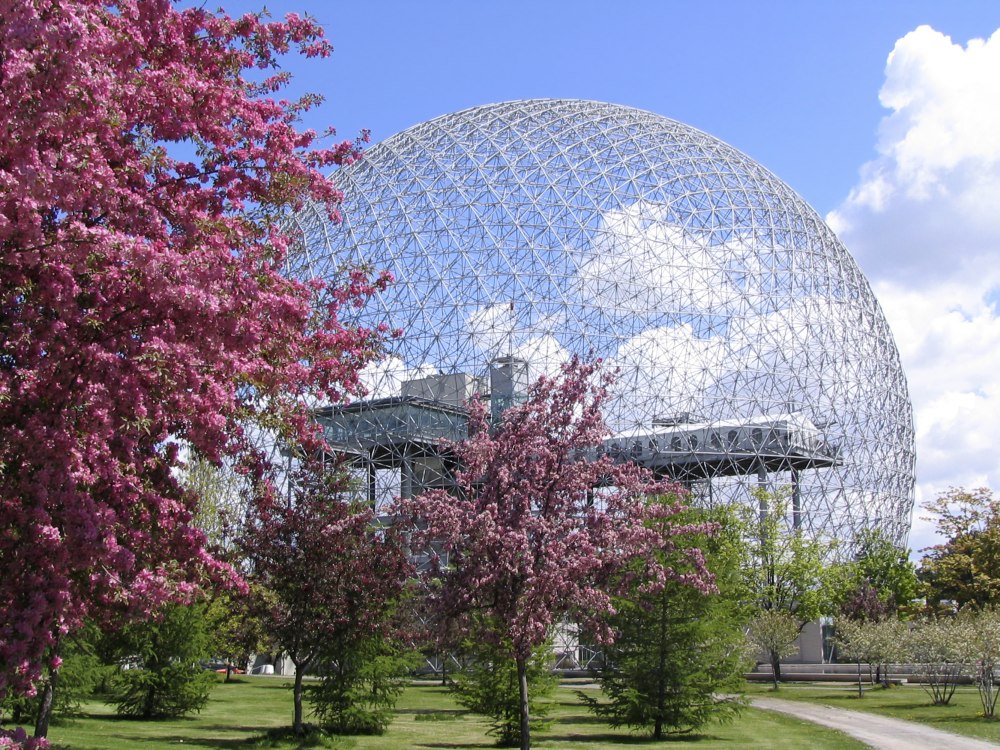 DIA 1. MONTREALBienvenidos a Montreal. Traslado al hotel. Tiempo libre para explorar la ciudad. Alojamiento. DIA 2. MONTREALDesayuno en el hotel. El recorrido empieza por Montreal, la segunda ciudad francófona en importancia después de París. Visite el Viejo Montreal, la Basílica de Notre-Dame (no incluye entrada), la ciudad subterránea, el boulevard Saint-Laurent, la calle Saint-Denis y el Mont-Royal. Por la tarde aconsejamos hacer algunas de las actividades opcionales disponibles y visitar el Montreal subterráneo con sus kilómetros de tiendas. Alojamiento.  DIA 3. MONTREAL - QUEBECDesayuno en el hotel. Tiempo libre por la mañana para seguir conociendo esta ciudad. Salida hacia Quebec, la ciudad más antigua de Canadá y declarada Patrimonio cultural de la Humanidad por la UNESCO. Recorrido por la Plaza de Armas, la Plaza Real, el barrio Petit Champlain, el Parlamento de Quebec, la Terraza Dufferin, el Castillo Frontenac, las calles Saint-Jean y Grande-Allée y el Viejo Puerto. Tiempo libre por la noche. Alojamiento.DIA 4. QUEBECDesayuno en el hotel. Día libre sin transporte ni Guia para recorrer la ciudad de Quebec a su aire. Aproveche para conocer los callejones del Antiguo Québec, descubrir las Planicies de Abraham y su ciudadela. Alojamiento. DIA 5. QUEBEC - CHARLEVOIX - QUEBECDesayuno en el hotel. Excursión para ver las ballenas. Duración aproximada 10 horas. Salida hacia la región de Charlevoix reconocida por sus majestuosos paisajes marinos y declarada patrimonio mundial de la Biosfera.. Embarque en el crucero que tiene una duración de 3 horas, durante el cual crucero podrán contemplar la belleza de esta zona única en el mundo y tendrán la oportunidad de ver algunas de las 10 especies de ballenas que emigran a esta zona para comer ( De mayo a octubre).  Regreso a Québec. Alojamiento.DIA 6. QUEBEC - OTTAWADesayuno en el hotel. Salida hacia Ottawa. La capital canadiense es una mezcla de cultura, museos y naturaleza. De camino, parada en el Parque Omega en donde podrán observar una gran variedad de especies animales canadienses como los castores, búfalos, ciervos, osos negros, etc. Llegada a Ottawa. Alojamiento.DIA 7. OTTAWADesayuno en el hotel. Visitaremos la Residencia del Primer Ministro, el Parlamento de Canadá, la Residencia del Gobernador General y otros edificios del Gobierno. Al final del recorrido podrán  visitar el Mercado Byward. Por la tarde tiempo libre para conocer Ottawa y sus numerosos Museos y Parques Naturales. Alojamiento.  DIA 8. OTTAWA – TORONTODesayuno en el hotel. Salida hacia la región de las Mil Islas, llamadas así por las 1700 islas que la conforman. Aquí abordarán un crucero que los llevará al corazón de las Mil Islas en donde descubrirán cantidades de islas de diferentes tamaños en las cuales algunas tienen, casas y mansiones. (Duración del crucero 1 hora). Salida hacia Toronto, ciudad multicultural y capital económica del país. Tour de Orientación de la ciudad pasando por el antiguo y el nuevo City Hall, el Parlamento, el barrio Chino, la Universidad de Toronto y la Torre CN (subida opcional). Tiempo libre. Alojamiento.DIA 9. TORONTO - NIÁGARA - TORONTODesayuno en el hotel. Salida hacia Niágara con parada en Niagara-on-the-Lake, pueblo tradicional de estilo victoriano que tiene como atractivo sus viñedos. Visita de Niágara y sus espectaculares cataratas. La embarcación «Hornblower» les llevará al corazón de esta maravilla natural. Tiempo libre en Niágara. Regreso a Toronto. Alojamiento. Dia 10. TORONTO Desayuno en el hotel. Traslado al aeropuerto y…Fin de nuestros servicios.Incluye9 noches de alojamiento en hoteles de categoría turista superior- primera.9 Desayunos una mezcla de continentales y americanos.Traslado aeropuerto – hotel - aeropuerto (en los días especificados)Guía acompañante de habla hispana durante todo el recorrido.Visitas de Toronto, Niágara, Ottawa, Quebec y Montreal comentadas por su guía acompañante o por un guía local.Visitas mencionadas en el itinerario (salvo cuando se indican como opcionales) Incluye el crucero a las ballenas, la entrada al Parque Omega, Crucero de las mil islas (Opera  de Mayo a Octubre),  y el Hornblower.Impuestos aplicables.No incluyeBoleto de avión Seguro de viajeGastos personalesPropinas a Guías y Choferes.Servicios no mencionados en el apartado “incluye”POLITICAS DE CANCELACIONES Y/O CAMBIOSAntes de 46 días: Sin cargo.De 45 a 31 días antes del inicio: 200.00 CAD por pasajero.De 30-16 días antes del inicio: 400.00 CAD por pasajero.De 15-8 días antes del inicio: 600.00 CAD por pasajero.De 7 días a la fecha de inicio: 100%  del importe pagado.PRECIO POR PERSONA EN DOLARES AMERICANOS VIGENTES AL 13 DE SEPTIEMBRE DE 2020PRECIO POR PERSONA EN DOLARES AMERICANOS VIGENTES AL 13 DE SEPTIEMBRE DE 2020PRECIO POR PERSONA EN DOLARES AMERICANOS VIGENTES AL 13 DE SEPTIEMBRE DE 2020PRECIO POR PERSONA EN DOLARES AMERICANOS VIGENTES AL 13 DE SEPTIEMBRE DE 2020PRECIO POR PERSONA EN DOLARES AMERICANOS VIGENTES AL 13 DE SEPTIEMBRE DE 2020PRECIO POR PERSONA EN DOLARES AMERICANOS VIGENTES AL 13 DE SEPTIEMBRE DE 2020SUJETO A VARIACION POR EL TIPO DE CAMBIO ENTRE EL DÓLAR CANADIENSE Y EL DÓLAR AMERICANOSUJETO A VARIACION POR EL TIPO DE CAMBIO ENTRE EL DÓLAR CANADIENSE Y EL DÓLAR AMERICANOSUJETO A VARIACION POR EL TIPO DE CAMBIO ENTRE EL DÓLAR CANADIENSE Y EL DÓLAR AMERICANOSUJETO A VARIACION POR EL TIPO DE CAMBIO ENTRE EL DÓLAR CANADIENSE Y EL DÓLAR AMERICANOSUJETO A VARIACION POR EL TIPO DE CAMBIO ENTRE EL DÓLAR CANADIENSE Y EL DÓLAR AMERICANOSUJETO A VARIACION POR EL TIPO DE CAMBIO ENTRE EL DÓLAR CANADIENSE Y EL DÓLAR AMERICANOTEMPORADADOBLETRIPLECUADRUPLESENCILLAMENOR28 jun- 5 jul/ 9 ago-13 sep. 2225195318413425108912 -26 jul 23132057195335451089SUPLEMENTO HOTEL CENTRICO EN QUEBEC SUPLEMENTO HOTEL CENTRICO EN QUEBEC SUPLEMENTO HOTEL CENTRICO EN QUEBEC SUPLEMENTO HOTEL CENTRICO EN QUEBEC SUPLEMENTO HOTEL CENTRICO EN QUEBEC SUPLEMENTO HOTEL CENTRICO EN QUEBEC TODAS LAS SALIDAS1681281103110MENOR:  HASTA 11 AÑOSMENOR:  HASTA 11 AÑOSMENOR:  HASTA 11 AÑOSMENOR:  HASTA 11 AÑOSMENOR:  HASTA 11 AÑOSMENOR:  HASTA 11 AÑOSHOTELES PREVISTOS O SIMILARESHOTELES PREVISTOS O SIMILARESHOTELES PREVISTOS O SIMILARESCIUDADHOTELESNOCHESMONTREALSHERATON CENTRE2QUEBECPLAZA QUEBEC3OTTAWAHOLIDAY INN DOWNTOWN / PARLIAMENT HILL2TORONTOCHELSEA HOTEL 2 OPCIÓN: EN QUEBEC PUEDE CAMBIAR A HOTEL CÉNTRICO (DELTA QUEBEC) CON SUPLEMENTO.  OPCIÓN: EN QUEBEC PUEDE CAMBIAR A HOTEL CÉNTRICO (DELTA QUEBEC) CON SUPLEMENTO.  OPCIÓN: EN QUEBEC PUEDE CAMBIAR A HOTEL CÉNTRICO (DELTA QUEBEC) CON SUPLEMENTO. 